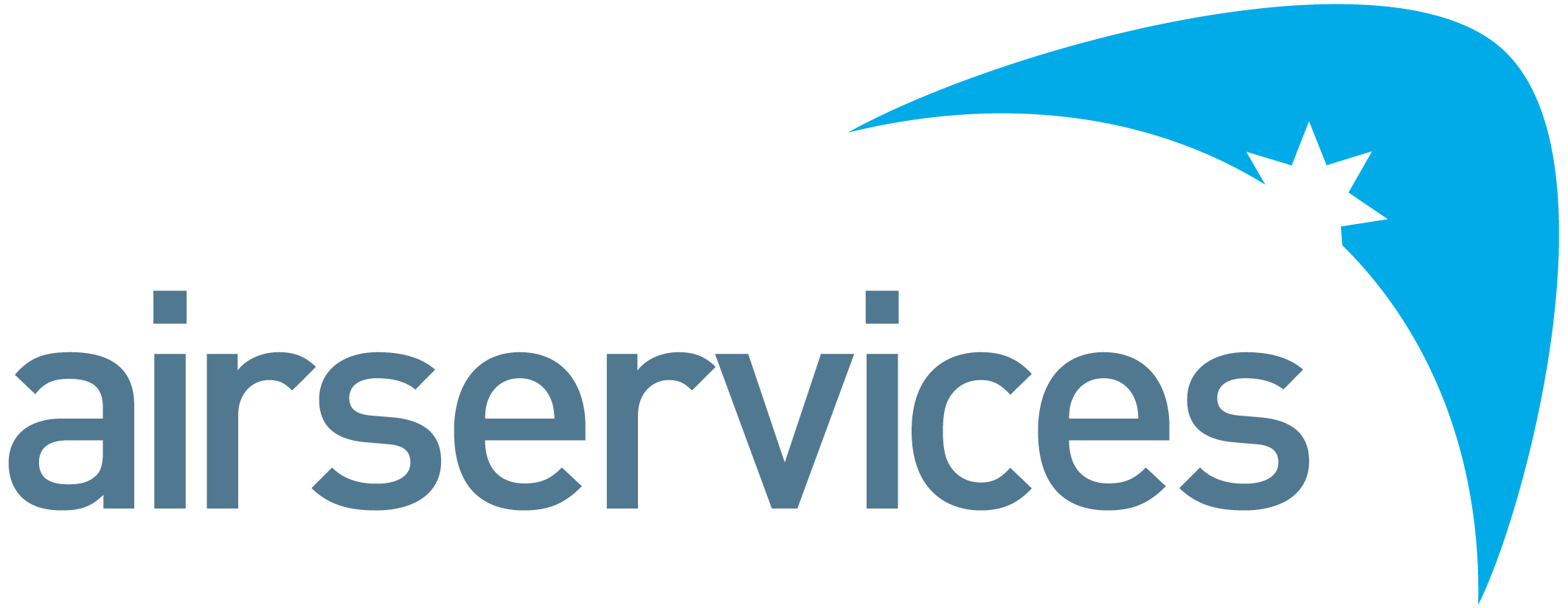 Safe Place Support AdvisorAirservices is a government owned organisation providing safe, secure, efficient and environmentally responsible services to the aviation industry. Each year we manage over four million aircraft movements carrying more than 156 million passengers, and provide air navigation services across 11 per cent of the world’s airspace. Airservices has two major operating centres in Melbourne and Brisbane and a corporate office in Canberra. We operate 29 air traffic towers at international and regional airports, and provide aviation rescue firefighting services at 26 Australian airports.We are committed to continuing to improve our business by providing our customers with services they value, and embedding new ways of working and technology investments to further innovate and optimise.Responsible for providing independent, compassionate and human-centred response to allegations of misconduct including bullying, sexual harassment, harassment, and exclusion in the workplace, Safe Place is a newly-created function, crucial to the success of Airservices’ cultural reform.As a Safe Place Support Advisor you will play a key role in ensuring that consistent and appropriate processes and mechanisms are in place to foster a culture of psychological safety; free from inappropriate behaviour.Working as part of a newly formed team, this role is accountable for providing high quality support and case management to employees who are parties to suspected misconduct matters either as a victim of inappropriate behaviour (such as bullying, sexual harassment, harassment and exclusion), witness or a respondent to the allegations.The Safe Place Support Advisor will play an important part in supporting the organisation’s culture by building trust and confidence in the way behaviours and conduct are managed.Position SpecificProvide advice to complainants on reporting and response optionsProvide confidential case management, support and information to complainants, witnesses and respondents to misconduct mattersProvide advice and support to peer support officersProvide advice and support to leaders in dealing with suspected misconduct or disclosures made to themFacilitate mediation or conflict resolution between parties where appropriateSupport the training and engagement of a network of peer support officersSupport initiatives that create an environment of trust, inclusions and support for people across our organisationPeopleEstablish develop and maintain effective working relationships across Airservices and with relevant external stakeholders to ensure that there is effective coordination of all activities in support of organisational objectivesWork with leaders and the people community on programs and initiatives to achieve a culture where people feel safe voicing their concerns and calling out inappropriate behaviours; and workplace investigations are trusted and valuedEstablish and facilitate consultative groups as required to ensure Airservices implements a Safe Place cultureCompliance, Systems and ReportingEnsure all documentation and reporting requirements completed within agreed timeframesSafetyAct as an internal advocate promoting an inclusive, healthy and supported workforceDemonstrate safety behaviours consistent with enterprise strategiesEnsure that parties to investigations feel safe and supported throughout the processEfficient, Effective and AccountableProvide independent and confidential advice to complainants on the response options availableProvide timely and confidential case management, support, information and advice to anyone who has been impacted by workplace behaviours including complaints of bullying, sexual harassment and exclusion in the workplaceProvide advice and action to protect complainants from adverse behaviour that may result from them making a complaint including disciplinary action, rostering changes, team movements or recommending standing down those being investigatedProvide advice to managers on how to appropriately respond to bullying and sexual harassment disclosures made to themProvide advice and support to witnesses and respondents throughout misconduct processesTrain, support and engaged a network of peer support officersCollaborate with expert independent educators to provide education on respectful and inclusive relationshipsCommercialCompliance with relevant procurement and contract management standards, including supporting relationships with workplace investigations panelSafetyCompliance with safety, risk, environmental and any other standardsTo be successful in this role, strong working relationships with a wide range of stakeholders across the organisation will be critical. Examples of these include:People leaders at all levels (from executives to line leaders)People CommunityExtensive experience supporting workplace investigations or similar environmentsDemonstrated experience and specialist skills in addressing bullying, sexual harassment, harassment and traumaExperience and expertise in a range of conduct and ethics related activitiesProven highly developed verbal and written communication skills including the ability to present to different audiences through various forms of media; ability to influence through writing; ability to convert high levels of data into concise, succinct and effective summaries.Demonstrated passion for diversity and inclusion with experience supporting programs of change and culture buildingDemonstrated ability to manage multiple stakeholder relationships to negotiate, motivate, influence and achieve outcomesA background designing and implementing strategies that support employee psychological safetyQualification in counselling, psychology or social work is desirable.As a member of Airservices, you will consistently demonstrate performance standards and behaviours that meet our Code of Conduct.  This includes:Treating everyone with dignity, respect and courtesyActing with honesty and integrityActing ethically and with care and diligenceComplying with all Airservices’ policies and procedures, and applicable Australian lawsDisclosing and taking reasonable steps to avoid any actual, potential or perceived conflict of interestBehaving in a way that upholds our vision, mission and values, and promotes the good reputation of Airservices.Position DetailReports ToHead of Safe PlaceGroupPeople and CultureClassificationASA 7ALocationFlexible (ACT, QLD, VIC)Reports – Direct
Total NILOrganisational EnvironmentPrimary Purpose of PositionAccountabilities and ResponsibilitiesKey Performance IndicatorsKey RelationshipsSkills, Competencies and QualificationsPerformance Standards and Behaviours